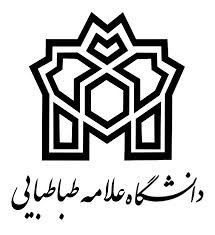 جدول رشته هاي دوره دكتري دانشگاه علامه طباطبايی در سال تحصیلی 98-97(برای پذیرش دانشجو ی بدون آزمون و با استفاده از سهمیه استعدادها ی درخشان )جدول رشته هاي دوره دكتري دانشگاه علامه طباطبايی در سال تحصیلی 98-97(برای پذیرش دانشجو ی بدون آزمون و با استفاده از سهمیه استعدادها ی درخشان )جدول رشته هاي دوره دكتري دانشگاه علامه طباطبايی در سال تحصیلی 98-97(برای پذیرش دانشجو ، بدون آزمون و با استفاده از سهمیه استعدادها ی درخشان )جدول رشته هاي دوره دكتري دانشگاه علامه طباطبايی در سال تحصیلی 98-97(برای پذیرش دانشجو ، بدون آزمون و با استفاده از سهمیه استعدادها ی درخشان )                                                                                                                                  معاونت آموزشي دانشگاه                                                                                                                                            گروه استعداد هاي درخشان عنوان دانشكده مربوطعنوان رشته / گرايش  دکتریرشته كارشناسي ارشد قابل قبول برای تحصیل در دوره دکتری بدون آزمونادبیات فارسی و زبانهای خارجیآموزش زبان انگليسيآموزش زبان انگليسي ادبیات فارسی و زبانهای خارجیترجمهمترجمی زبان انگلیسیادبیات فارسی و زبانهای خارجیزبان شناسي زبان شناسي همگاني آموزش زبان فارسی به غیر فارسی زبانانادبیات فارسی و زبانهای خارجیزبان و ادبیات فارسی زبان و ادبیات فارسیزبان و ادبیات فارسی- ادبیات تطبیقیادبیات فارسی و زبانهای خارجیفلسفه تطبیقیفلسفه اسلامی – فلسفه غربفلسفه تطبیقی – فلسفه و کلام اسلامیادبیات فارسی و زبانهای خارجیفلسفه دینفلسفه دینادبیات فارسی و زبانهای خارجیمنطق با رویکرد فلسفیفلسفه منطقادبیات فارسی و زبانهای خارجیآموزش زبان فارسی به غیر فارسی زبانانآموزش زبان فارسی به غیر فارسی زبانان  زبان شناسی همگانیادبیات فارسی و زبانهای خارجیزبان و ادبیات عربیزبان و ادبیات عربحقوق و علوم سياسيحقوق بين الملل عموميحقوق بین الملل عمومی- حقوق بشرحقوق و علوم سياسيحقوق جزا و جرم شناسيحقوق جزا و جرم شناسی – حقوق کیفری اطفال و نوجوانانحقوق و علوم سياسيحقوق خصوصيحقوق خصوصی-حقوق اقتصادی-حقوق مالیکت فکری-حقوق تجارت بین المللحقوق و علوم سياسيحقوق عمومیحقوق عمومی – حقوق ارتباطات – حقوق بشرحقوق و علوم سياسيعلوم سياسي گرایش جامعه شناسی سياسيعلوم سیاسی گرایش مسائل ایرانعلوم سياسي – انديشه سياسي در اسلامحقوق و علوم سياسيروابط بين المللروابط بين الملل – مطالعات منطقه ايحقوق و علوم سياسيمدیریت قراردادهای بین المللی نفت و گاز حقوق خصوصی – حقوق اقتصادی –حقوق تجارت         بین الملل –حقوق بین الملل عمومی – مدیریت بازرگانی – مدیریت دولتی –اقتصاد انرزی-حقوق مالکیت فکری- حقوق عمومی-حقوق نفت و گازعنوان دانشكده مربوطعنوان دانشكده مربوطعنوان رشته / گرايش  دکتریرشته كارشناسي ارشد قابل قبول برای تحصیل در دوره دکتری بدون آزمونروان شناسي و علوم تربيتيروان شناسي و علوم تربيتيآموزش عالي-مديريت آموزش عاليمديريت‌آموزشي –  برنامه ريزي آموزشي –مدیریت و   برنامه ریزی آموزش عالی- تحقیقات آموزشی وآموزش و بهسازی منابع انسانیروان شناسي و علوم تربيتيروان شناسي و علوم تربيتيتكنولو‍‍ژي آموزشيکلیه گرایش های علوم تربیتی /رشته های آموزش علوم پایهآموزش کامپیوتر-نرم افزار/علوم کامپیوتر(سیستم های نرم افزاری) – تکنولوژی آموزشی در علوم پزشکیروان شناسي و علوم تربيتيروان شناسي و علوم تربيتيروان شناسي روان شناسي عمومي – روان شناسي باليني – روان شناسی صنعتیروان شناسي و علوم تربيتيروان شناسي و علوم تربيتيروان شناسي و آموزش كودكان استثناييروان شناسي و آموزش كودكان استثناييروان شناسي و علوم تربيتيروان شناسي و علوم تربيتيسنجش و اندازه گیریسنجش و اندازه گیریروان شناسي و علوم تربيتيروان شناسي و علوم تربيتيفلسفه تعلیم و تربیتفلسفه تعلیم و تربیت روان شناسي و علوم تربيتيروان شناسي و علوم تربيتيمدیریت آموزشیمدیریت آموزشیروان شناسي و علوم تربيتيروان شناسي و علوم تربيتيبرنامه ریزی درسیبرنامه ریزی درسی –تکنولوژی آموزشی-برنامه ریزی آموزشی-مدیریت آموزشی-فلسفه تعلیم و تربیت – تحقیقات آموزشیاقتصاد اقتصاد علوم اقتصادی گرایش اقتصاد سنجیعلوم اقتصادي و كليه گرايشهاي آناقتصاد اقتصاد علوم اقتصادی – اقتصاد ایرانعلوم اقتصادي و كليه گرايشهاي آنتربیت بدنی و علوم ورزشیمدیریت ورزشیمدیریت ورزشی و کلیه گرایش های آنعلوم ارتباطاتعلوم ارتباطاتعلوم ارتباطاتعلوم ارتباطات اجتماعی –روزنامه نگاری-مطالعات فرهنگی و رسانه – مدیریت رسانهالهیات و معارف اسلامیالهیات و معارف اسلامیعلوم قران و حدیثعلوم قرآن و حدیث – سطح 3 تفسیر حوزهعنوان دانشکده مربوطعنوان رشته و گرایش دکتریرشته كارشناسي ارشد قابل قبول برای تحصیل در دوره دکتری بدون آزمونمديريت و حسابداريحسابداريحسابداري – حسابرسي – حسابداری مدیریتمديريت و حسابداريگردشگري گرایش مدیریتمديريت جهانگردي مديريت و حسابداريمدیریت صنعتی – تحقیق در عملیاتمدیریت صنعتی و کلیه گرایش های آنمهندسی صنایع  ریاضیات کاربردیمديريت و حسابداريمديريت صنعتی – توليد و عملياتمدیریت صنعتی و کلیه گرایش های آنمهندسی صنایع با کلیه گرایشهای آنمدیریت کسب و کار MBAمديريت و حسابداريمدیریت صنعتی-مالیمدیریت صنعتی گرایش تحقیق در عملیاتام بی ای MBA مدیریت مالیمديريت و حسابداريمديريت بازرگاني-رفتار سازماني و مديريت منابع انسانيمديريت بازرگاني-مديريت بازاريابيمديريت بازرگاني –مدیریت سياست گذاري بازرگانيمديريت بازرگاني و كليه گرايشهاي آنمدیریت اجراییمدیریت کسب و کار با گرایش های استراتژی        و بازاریابی و رفتار و منابع انسانیام بی ای MBAمديريت و حسابداريمديريت تكنولوژي – مدیریت تحقیق و توسعهمديريت صنعتي و كليه گرايشهاي آن _مديريت تكنولوژی – مهندسی صنایع – کارآفرینی ام بی ای MBAمديريت و حسابداريمديريت دولتي –تصميم گيري و خط مشي گذاري عموميمديريت دولتي –مديريت منابع انسانيمدیریت دولتی-مدیریت تطبیقی و توسعهمدیریت دولتی – رفتار سازمانیمديريت دولتي و كليه گرايش هاي آنمدیریت شهری – کار آفرینیمديريت و حسابداريمديريت فناوري اطلاعات – مدیریت خدمات و توسعه فناوریمديريت فناوري اطلاعات – مهندسی کامپیوتر- مهندسی فناوری اطلاعاتعنوان دانشکده مربوطعنوان رشته و گرایش دکتریرشته كارشناسي ارشد قابل قبول برای تحصیل در دوره دکتری بدون آزمونعلوم اجتماعی جامعه شناسی – جامعه شناسی سیاسیجامعه شناسی – پژوهش اجتماعی – مطالعات فرهنگی –جمعیت شناسی – مطالعات زنانعلوم اجتماعی جامعه شناسی – جامعه شناسی فرهنگیجامعه شناسی– پژوهش اجتماعی – مطالعات فرهنگی –جمعیت شناسی – مطالعات زنانعلوم اجتماعی مددکاری اجتماعیمددکاری اجتماعی – مدیریت خدمات اجتماعی – خدمات اجتماعیعلوم اجتماعی رفاه اجتماعیبرنامه ریزی رفاه اجتماعی –برنامه ریزی توسعه منطقه ای –برنامه ریزی شهری – مدیریت خدمات اجتماعی – مطالعات زنان